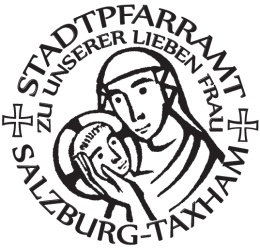 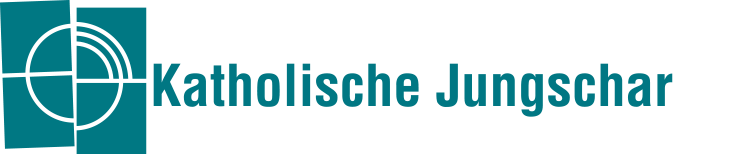       Kinderwochenende28. September 2019, 14.30 Uhr
Wer? Alle Kinder ab der 2. Klasse Volksschule
Wo? Großer Pfarrsaal der Pfarre Taxham
Was? Spiel und Spaß, Übernachtung im Pfarrsaal
Unkostenbeitrag für Material und Verpflegung: € 7,00Kontakt und Anmeldung bis 20. September 2018:
E-Mail: jungschar.taxham@gmail.com
Röm.-kath. Pfarre Taxham , Kleßheimer Allee 93, 5020 Salzburg, Tel. 0662 437744-0, Mail: pfarre.taxham@pfarre.kirchen.net